BREZ VODE NI ŽIVLJENJAVoda:Je tekočina brez barve, vonja in okusa. Brez nje na Zemlji ne bi bilo življenja. Potrebujemo jo vsa bitja.Uporabljamo jo v različne namene (kuhanje, osebno higieno, čiščenje, v industriji,…)Odpadno vodo je treba pred izpustom očistiti (čistilne naprave)V vodi se nekatere snovi raztapljajo.   +    =              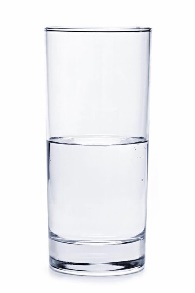 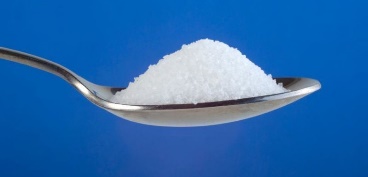 voda   +      sol         =   slana vodatopilo    +   topljenec    =     raztopinaLahko narediš poizkus:V en deciliter vode dodaš eno žličko soli in premešaš. Mešaš toliko časa, dokler se vsi delci ne raztopijo. Tako dobiš slano raztopino.Povsem čista voda:                                                                                      Delci vodeKadar se v vodi raztopijo druge snovi:                                                                       Delci druge snovi, ki se je raztopila v                              	vodi.